 На рисовании в эти дни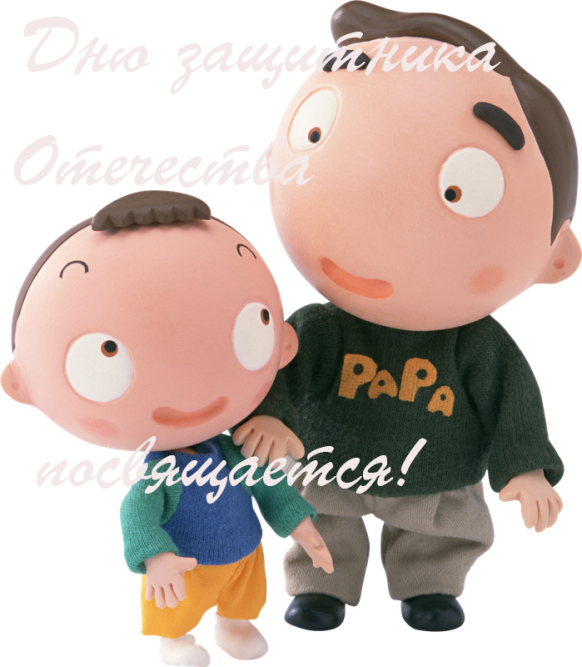 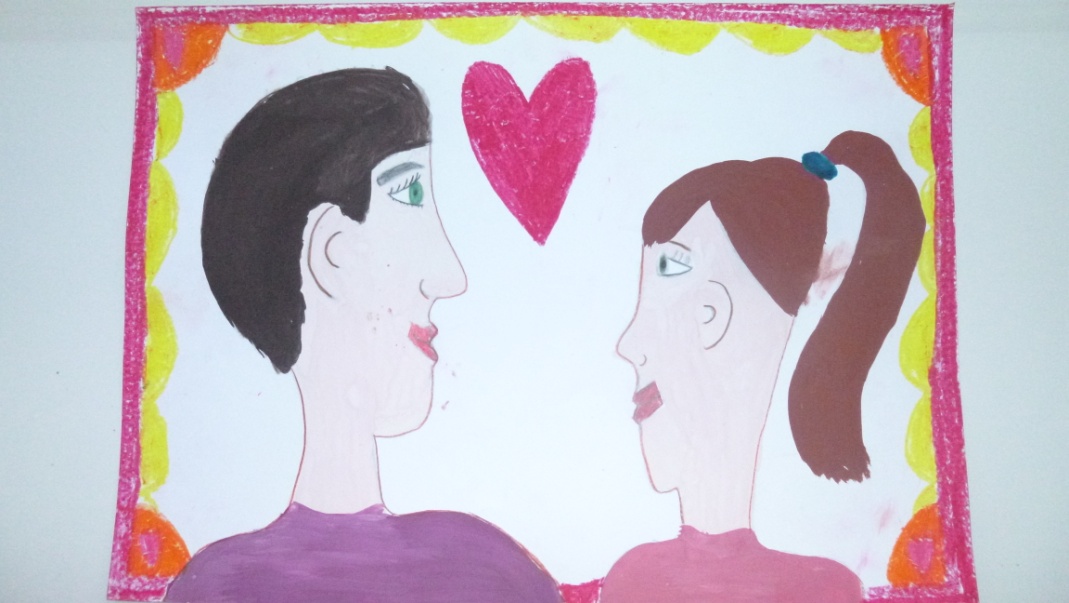 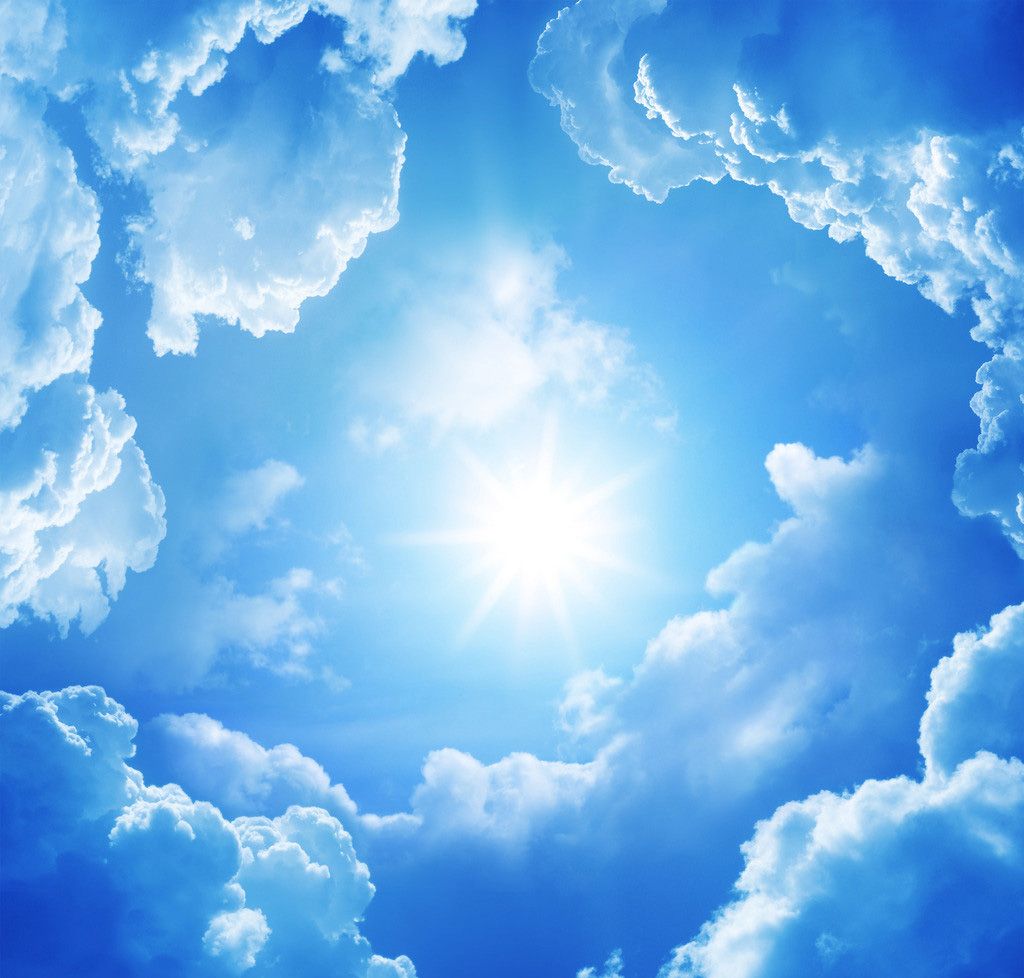 (в праздники мужчин и женщин) мы изучаем портрет. Пожалуй, самое сложное происходит именно в подготовительной к школе группе: в теме про пап мы изучаем профиль, а при изображении себя и мамы   анфас. 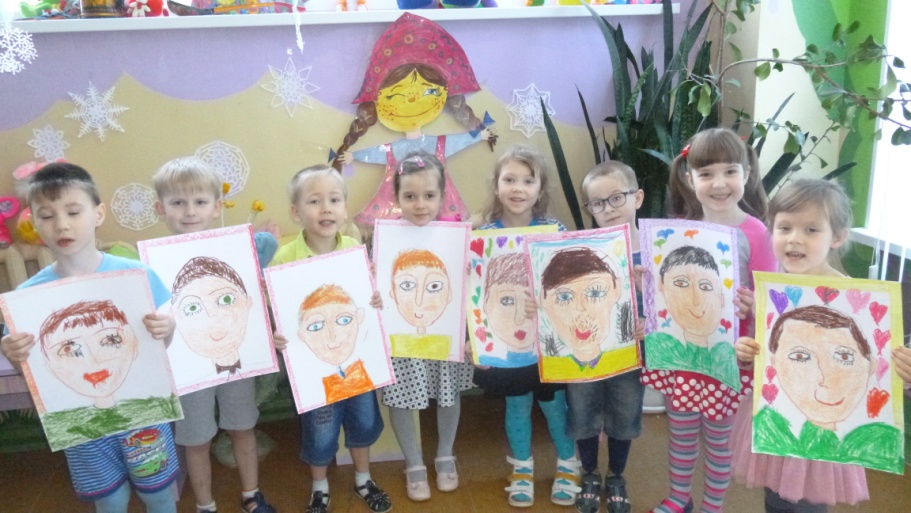 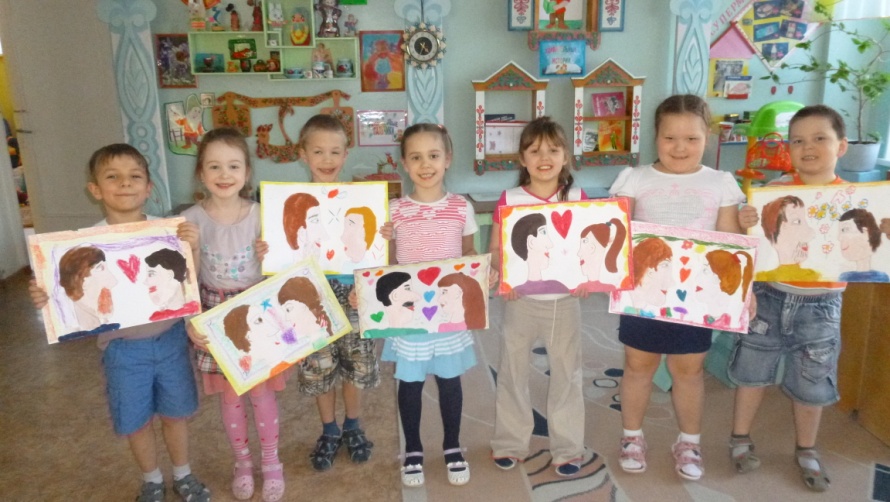 